Diabetes Mellitus		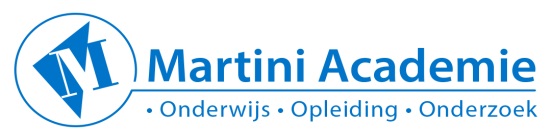 Datum		20 oktober 2017Tijd		8.30 – 12.30 uur Locatie 	Onderwijscentrum Martini Academie onderwijsruimte 7InleidingAls zorgverlener wordt je in toenemende mate geconfronteerd met diabetes mellitus en de bijbehorende risico’s en problemen. Het nemen van eigen regie door de patiënt met betrekking tot zijn ziekte wordt steeds belangrijker en leidt tot betere kwaliteit van leven en participatie bij de eigen zorg en de maatschappij. Tijdens deze vaardigheidsles wordt ingegaan op algemene kennis over diabetes mellitus en het gebruiken van materialen volgens de geldende protocollen en richtlijnen. Competenties als begeleiden, educatie en instrueren vormen een belangrijk uitgangspunt. Het injecteren van insuline is een voorbehouden handeling. Bloedglucosebepaling is een risicovolle handeling.Leerdoelen. Na deze scholing kun je:Benoemen hoe de wet BIG van toepassing is in relatie tot diabeteszorg.De anatomie en fysiologie de glucose stofwisseling benoemen.Oorzaak, symptomen en behandeling van Diabetes type 1 benoemen en herkennen.De oorzaken, symptomen en behandeling van Diabetes type 2 benoemen en herkennen.Acute complicaties: De oorzaken, symptomen en behandeling van een hyper en hypoglycaemie kunnen benoemen vanuit geldende protocollen/ richtlijnen. Chronische complicaties benoemen en preventief handelen zodat dit voorkomen worden in de dagelijkse praktijk. De diabetesmaterialen benoemen en deze volgens de geldende richtlijnen en protocollen toepassen in de dagelijkse praktijk. En risico’s onjuist gebruik herkennen, o.a. lipohypertrofie (verschillende insuline pennen, bloedglucose bepalen & injecteren ) De verschillende medicatie en hun bijwerkingen benoemen en deze volgens de geldende richtlijnen en protocollen toepassen in de dagelijkse praktijk.Benoemen welke begeleidingsmethoden de eigen regie bij een patiënt met diabetes mellitus ondersteunen en stimuleren. En hoe deze in de dagelijkse praktijk toe te passen. Het effect van lifestyle interventies benoemen en deze toepassen in de dagelijkse praktijk.Diabeteszorg bij een kwetsbare oudere benoemen en deze volgens de geldende protocollen en richtlijnen toepassen in de dagelijkse praktijk.CANMEDS VIH, PK, C AccreditatieDe vaardigheidsles is voor 3 punten geaccrediteerd door het Kwaliteitsregister V&V 
Leerlijn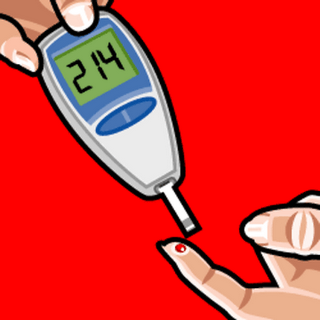 ZelfstudieOnderwijsleergesprek: kennisoverdrachtVaardigheidsles: instructie, demonstratie en zelf oefenenErvaringen delen en uitwisselenVoorbereidingTer voorbereiding op de diabetes mellitus scholing bestudeer je zelf de anatomie en fysiologie glucosestofwisseling, Type 1 diabetes mellitus, Type 2 diabetes mellitus pathofysiologie en behandeling. Acute en chronische complicaties.Programma Onderwijsleergesprek   Inventariseren leervragen en ervaringen (beginsituatie deelnemers bepalen)Pathologie/ Fysiologie (herhaling zelfstudie) Behandeling & lifestyle interventies(Acute) complicaties en preventieChronische complicaties en preventieVerenso richtlijn, kwetsbare ouderen en palliatieve zorg  Medicatie en bijwerkingenWorkshop( praktische handelingen): (Zelf)controle bloedglucosewaardenInsuline spuiten; de techniek, do’s en dont’sOefenen met diverse middelen en materialenEvaluatie en afrondingInteressante links en literatuurRichtlijnen NDF: Nederlandse Diabetes FederatieVerenso richtlijnen: www.Verenso.nlMulti disciplinaire richtlijn over zelfcontrole van de glucosewaarden door mensen met diabetes NDF/EADVNHG standaard diabetes 2013Verdieping: ( Praktische Insuline therapie, vijfde editie 2017, ISBN 978-90-826408-0-9)